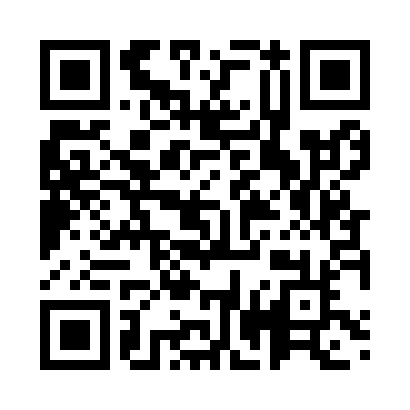 Prayer times for Metkovic, CroatiaWed 1 May 2024 - Fri 31 May 2024High Latitude Method: NonePrayer Calculation Method: Muslim World LeagueAsar Calculation Method: ShafiPrayer times provided by https://www.salahtimes.comDateDayFajrSunriseDhuhrAsrMaghribIsha1Wed3:515:4312:474:417:519:352Thu3:495:4112:464:417:529:373Fri3:475:4012:464:417:539:394Sat3:455:3912:464:427:549:405Sun3:435:3712:464:427:559:426Mon3:425:3612:464:427:579:447Tue3:405:3512:464:437:589:468Wed3:385:3412:464:437:599:479Thu3:365:3212:464:438:009:4910Fri3:345:3112:464:448:019:5111Sat3:325:3012:464:448:029:5212Sun3:305:2912:464:458:039:5413Mon3:295:2812:464:458:049:5614Tue3:275:2712:464:458:059:5715Wed3:255:2612:464:468:069:5916Thu3:235:2512:464:468:0710:0117Fri3:225:2412:464:468:0910:0218Sat3:205:2312:464:478:1010:0419Sun3:185:2212:464:478:1110:0620Mon3:175:2112:464:478:1210:0721Tue3:155:2012:464:488:1310:0922Wed3:145:1912:464:488:1410:1123Thu3:125:1812:464:488:1510:1224Fri3:115:1812:464:498:1510:1425Sat3:095:1712:464:498:1610:1526Sun3:085:1612:474:498:1710:1727Mon3:065:1612:474:508:1810:1828Tue3:055:1512:474:508:1910:2029Wed3:045:1412:474:508:2010:2130Thu3:035:1412:474:508:2110:2231Fri3:025:1312:474:518:2210:24